Using Mentimeter.com 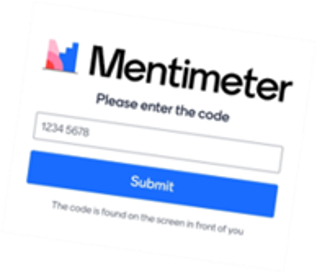 The website for presenters and teachers to use is Mentimeter.com. Participants on a session go to Menti.com.Create a free account on Mentimeter.comFree accounts allow 2 slides per presentation – usually plenty for any sessionCreate a new presentationType - choose slide typeMultiple Choice, Word Cloud, Open Ended, Scales, Ranking, Q&AContent – insert questions, etc.PresentingChoose “Present” on your MentiShare your screen on ZoomParticipants can go to Menti.com and enter the code on the screenDownload ResultsSee the image below. The blue box to the right shows where you can download the Menti results and then reset the presentation for future use.Results can be shared with the group and with course materials.Reset Results – you can reuse your presentations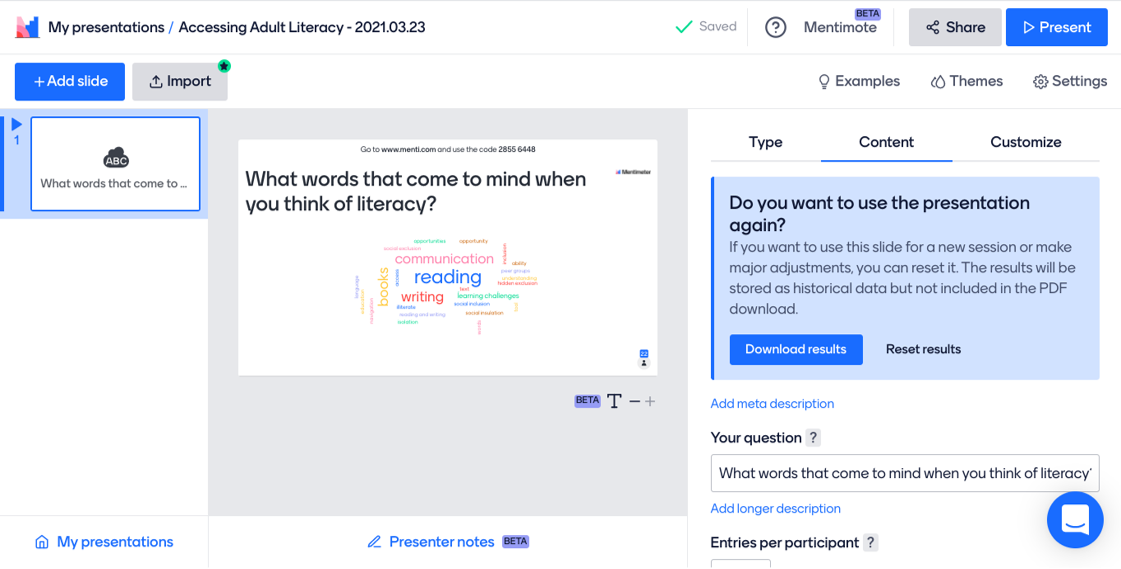 